 If you do not stand firm in your faith, you will not stand at all. Isaiah7:9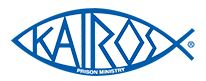 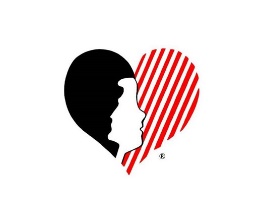 Merry Christmas!I know this is not exactly the time when Christ was born however it is when we make a larger effort to celebrate His birth. Jesus’s birth is the beginning of our faith in our creator and redeemer. The one who conquered death to give us eternal life. The faith we have in our Lord and Savior can get us through any tough time because we know God is with us! What a joyous thought! May we never forget the saving grace that has been provided for us if we just accept it. Let me share some of the exciting things that the Lord has done in the Kairos ministry in this state:We praise God for the volunteers who were privileged to affect the lives of exactly 100 women who have or had loved ones who are incarcerated in the past years.We praise God for a successful Weekend experience for those guests who attended Kairos Outside #7We praise God for the attendance of some in the Christian community who came to pray for and sing to the guests for the Kairos Outside #7 Weekend.We praise God for Pizza Ranch in Darboy who allowed Kairos Outside volunteers to come in to bus tables for tips and 20% of sales. They were blessed to receive $535 to help with paying Weekend expenses.We praise God for ZaRoni’s in Oshkosh for offering to hold another fundraiser for Kairos Outside on Feb. 13th. Flyer attached.We praise God for all the volunteers who have stepped up to continue to fill positions on our 2 Advisory Councils and state committee.We praise God for all of you prayer warriors! For those of you who would like to receive the Kairos Prison Ministry International newsletter called “Gods Special Time” to hear more good ministry news, you can subscribe to it by emailing marketing@kpmi.org .Again, this ministry would not be transforming so many lives or growing in WI and around the world if it were not for your prayers. So, we ask that you please sincerely pray for:The funds to continue to grow this ministry. In the next few months, we will be sending at least one person (maybe more) to Advanced Kairos TrainingThe funds to continue to provide institutions with Prisoner to Prisoner devotionals.More volunteers to step up to fill positions our 2 Advisory Councils as some people’s terms are up at the end of the year.For more volunteers to come forward soon to be a part of the Kairos Outside #8 Weekend team to be starting this summer.For more guests to attend the #8 Weekend to be held at Spencer Lake Christian Center on Sept. 20-22, 2024.For guidance and wisdom in getting other Advisory Councils started in other areas of the state.For God’s hand in all we do.To be a part of this amazing ministry, I strongly encourage you to reach out to:Patte Evans (patteevans@gmail.com  or 920-277-6498) to be a part of the KO #8 Weekend teamMaryanne Evenson (mmaryannee@new.rr.com or 920-809-7004) to help KO of Eastern WI Advisory Council or to refer guests for the KO#8 Weekend Mary Borckardt (maryborckardt@gmail.com or 214-714-6028) to help the KI of Taycheedah Advisory Council Or Pastor Glenda McCracken (mccrackeng4@netscape.net or 608-214-1309) to help start up Kairos Torch in the Madison area.I have attached volunteer applications, the ZaRoni’s flyer and a guest registration form to give to any potential guests. Please share these opportunities with everyone you know or your churches. Please know you are all invited to attend the State Committee meeting via Zoom on Dec. 30th at 3PM.Your prayers and support are greatly appreciated!! May you all be blessed this Christmas season and throughout the New Year!!